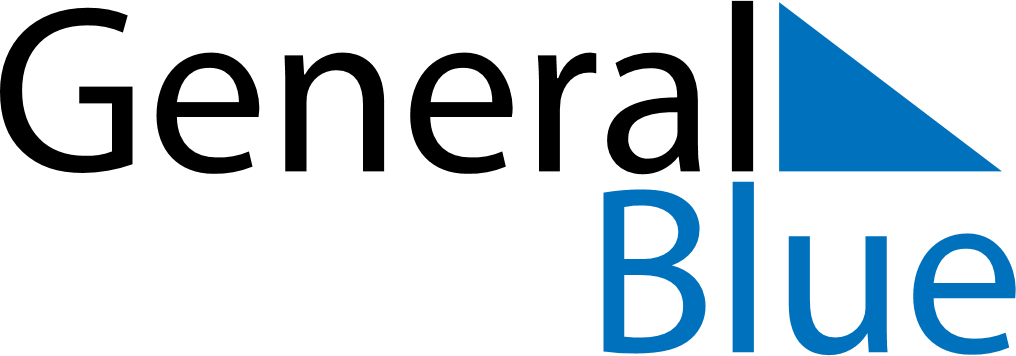 November 2020November 2020November 2020November 2020El SalvadorEl SalvadorEl SalvadorSundayMondayTuesdayWednesdayThursdayFridayFridaySaturday12345667All Souls’ Day89101112131314151617181920202122232425262727282930